Построение логических схемЦели урока: закрепить у учащихся представление об устройствах элементной базы компьютера;закрепить навыки построения логических схем.формировать развитие алгоритмического мышления;развить конструкторские умения;продолжать способствовать развитию ИКТ - компетентности;продолжить формирование познавательного интереса к предмету информатика;воспитывать личностные качества:активность,самостоятельность,аккуратность в работе;Тип урока: урок закрепления изученного материала Вид урока: комбинированныйМетоды организации учебной деятельности: фронтальная;индивидуальная;Программно-дидактическое обеспечение: ПК, карточки с индивидуальным домашним заданием. Ход урокаI. Постановка целей урока.Сегодня мы продолжаем изучение темы "Построение логических схем". Приготовьте раздаточный материал "Логические основы ЭВМ. Построение логических схем" Приложение 1 -Назовите основные логические элементы. Какой логический элемент соответствует логической операции И, ИЛИ, НЕ?(Логический элемент компьютера - это часть электронной логической схемы, которая реализует элементарную логическую функцию. Основные логические элементы конъюнктор (соответствует логическому умножению), дизъюнктор (соответствует логическому сложению), инвертор (соответствует логическому отрицанию))- По каким правилам логические элементы преобразуют входные сигналы. Рассмотрим элемент И. В каком случае на выходе будет ток (сигнал равный 1).(На первом входе есть ток (1, истина), на втором есть (1, истина), на выходе ток идет (1, истина). )- На первом входе есть ток, на втором нет, однако на выходе ток идет. На входах тока нет и на выходе нет. Какую логическую операцию реализует данный элемент? (Элемент ИЛИ - дизъюнктор.)- Рассмотрим логический элемент НЕ. В каком случае на выходе не будет тока (сигнал равный 0)? (На входе есть ток, сигнал равен 1)- В чем отличие логической схемы от логического элемента? ( Логические схемы состоят из логических элементов, осуществляющих логические операции.)Проанализируем схему и определим сигнал на выходе.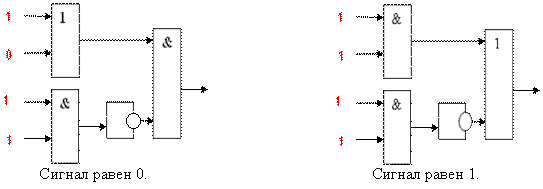 II. Закрепление изученного материала. Почему необходимо уметь строить логические схемы? Каков алгоритм построение логических схем?Работа со SMART Board Приложение 21. Построить логическую схему для логического выражения: 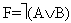 Две переменные - А и В.Две логические операции: &, Строим схему.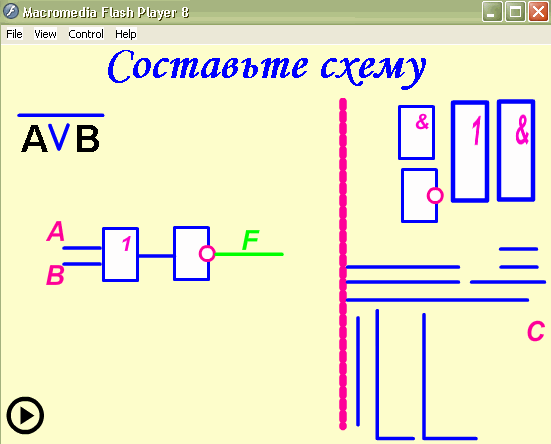 Построить логическую схему для логического выражения: 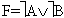 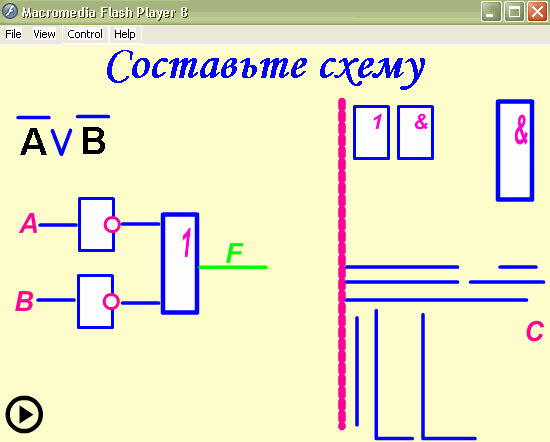 Построить логическую схему для логического выражения: 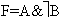 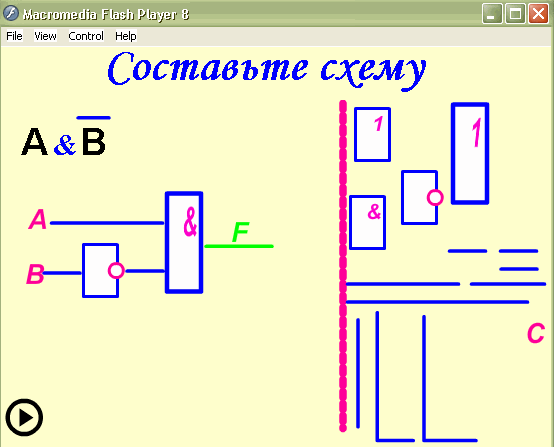 Построить логическую схему для логического выражения: 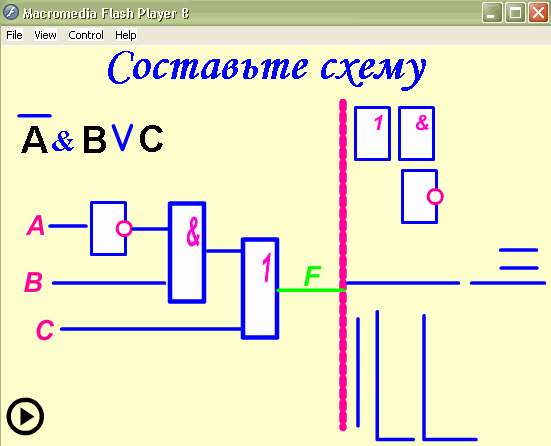 Построить логическую схему для логического выражения: 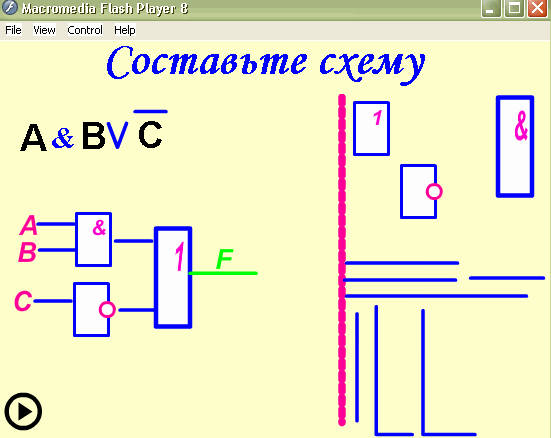 III. Пропедевтика (законы логики)Выполним задачу обратную данной. Составим логическое выражение по заданной логической схеме: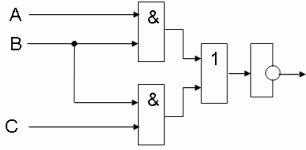 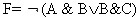 Данное логическое выражение можно упростить. Операция И - логическое умножение, ИЛИ - сложение. Запишем выражение, заменяя знаки & и U на * и + соответственно. F= (A*B+B*С) Упростим F= (B*(А+С)), затем запишем  и тогда логическая схема примет вид: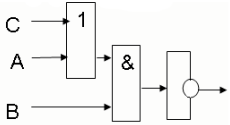 Вывод: Логические схемы, содержащие минимальное количество элементов, обеспечивают большую скорость работы и увеличивают надёжность устройства.Алгебра логики дала конструкторам мощное средство разработки, анализа и совершенствования логических схем. Проще, и быстрее изучать свойства и доказывать правильность работы схемы с помощью выражающей её формулы, чем создавать реальное техническое устройство. Таким образом, цель нашего следующего урока - изучить законы алгебры логики. IV. Практическая работа.Программа - тренажер "Построение логических схем" www.Kpolyakov.narod.ru Программа "Logic",V. Домашнее задание. Часть 2Спасибо за урок!